Inschrijfformulier lidmaatschap TTV RALLY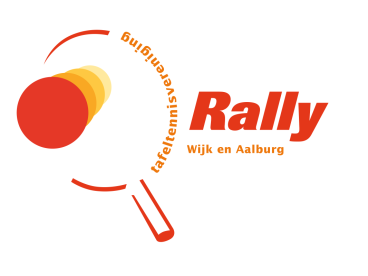 Voornaam	_________________________________Achternaam	_________________________________Geslacht	_________________________________Adres		_________________________________Postcode	________________		Woonplaats _________________________________Tel. Nr.	_________________________________E-mailadres	_________________________________Geboortedatum______________________________Rekening nr. _________________________________Voorwaarden lidmaatschap: Contributiebetaling geschiedt per kwartaal d.m.v. automatische incasso. Eenmaal aangemeld zijn leden contributie plichtig tot het moment van schriftelijke opzegging voor het nieuwe kwartaal. Het lidmaatschap heeft een minimale termijn van een half jaar. Indien barbonnen langer blijven liggen dan 4 weken worden deze geïncasseerd + 10% administratiekosten. Competitiespelers dienen het huidige seizoen af te maken. Ouders van jeugdleden dienen 1 of 2 maal per competitie te rijden. De ondergetekende verklaart hiermee naast de rechten ook de plichten verbonden aan het lidmaatschap te aanvaarden. Datum			Handtekening lid		Handtekening ouder/verzorger
							(indien jeugdlid jonger dan 16 jaar)_________                       _________________                    __________________________________________________________________________________________________Informatie voor ledenadministratie, secretaris en diverse commissiesCompetitie 	Ja/nee	(Voor senioren competitiespelers is het verplicht om ingeroosterde             			bardiensten te draaien indien geen vaste barman voorhanden is.)	Vrijwilligersbeleid TTV Rally  Onze vereniging bestaat dankzij leden die hun handen uit de mouwen willen steken. We verwachten van elk senioren-lid van TTV Rally dat het minimaal 1 keer per jaar mee helpt met een activiteit. Wil je dit niet, dan moet je dit voor €25,- afkopen. Aan het eind van dit jaar wordt gekeken wie er wel/niet hebben meegeholpen. Degene die niet hebben meegeholpen betalen aan het begin van het daaropvolgende jaar €25,- aan Rally als tegenprestatie.Activiteiten waarbij u wilt helpen (s.v.p. aankruisen) – of inschrijven op de actuele lijst in de kantine.O Halfjaarlijkse schoonmaak	O Deelname / helpen in een commissieO Training geven		O BestuursfunctieO Coachen jeugd		O Bardienst draaienO Iets anders, nl: _________________________________Dit formulier kunt u mailen naar info@ttvrally.nl 